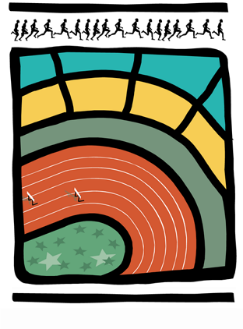 AVIS AUX CERCLES 2016 / N°24LL/Ch. D/69							                  Bruxelles, le 19 juillet 20161.	COMMUNIQUEs LBFA1.1.	Prix de la licence pour la saison 2016-20171.2.	Accessibilité des bureaux – du 25 juillet au 2 août2.	COMMUNIQUEs deS CERCLES2.1.	Communiqué du WACO – annulation « perche en ville »2.2.	Communiqué de SER – annulation « Perche en ville »2.3.	Communiqué du RESC – changement de date du meeting du 21 août 20162.4.	Communiqué du WS – meeting du 27 août 2016COMMUNIQUEs LBFAPrix de la licence pour la saison 2016-2017En application de l’article 11.4.3. du R.O.I., veuillez trouver ci-dessous le nouveau tarif de la licence pour la saison 2016-2017.Le montant de base, 20€ lié à l’indice des prix à la consommation 126,3 (B2004=100). Soit, 20€ x 126,3  (juin 2016)  = 24,56 €									   102,85Accessibilité des bureaux – du 25 juillet au 2 aoûtDans le cadre de l’organisation du concert de « Beyonce » qui aura lieu le dimanche 31 juillet 2016, l’accès aux bureaux sera difficile du 25 juillet au 2 août. L’accès se fera via la rue du Disque et il est demandé à l’ensemble des occupants et visiteurs d’utiliser exclusivement le « Regupol » comme parking.COMMUNIQUEs deS CERCLESCommuniqué du WACO – annulation « perche en ville »Le meeting « Perche en Ville » du samedi 20 août est annulé.Communiqué de SER – annulation « Perche en ville »Le meeting « Perche en Ville » du dimanche 11 septembre 2016 est annulé.Communiqué du RESC – changement de date du meeting du 21 août 2016Le meeting du RESC prévu initialement le 21 août 2016 est déplacé au samedi 20 août. Même Programme, même horaire.Communiqué du WS – meeting du 27 août 2016Les épreuves suivantes sont ajoutées au programme du meeting susmentionné : 200m TC H et D.